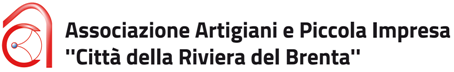 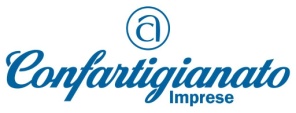 Dolo, 22 maggio 2019Dolo, 22 maggio 2019Oggetto: CONVEGNO SU NUOVO PIANO CASA - VENETO 2050riqualificazione urbana e  rinaturalizzazione del territorio“Siamo all’inizio di una nuova stagione edilizia”Oggetto: CONVEGNO SU NUOVO PIANO CASA - VENETO 2050riqualificazione urbana e  rinaturalizzazione del territorio“Siamo all’inizio di una nuova stagione edilizia”Spett.le Imprese,Vi informiamo che con la pubblicazione del 5 aprile sul BUR della LR 14/2019,  “VENETO 2050, POLITICHE PER LA RIQUALIFICAZIONE URBANA E LA RINATURALIZZAZIONE DEL TERRITORIO”  , si ridisegnerà profondamente l’azione urbanistica e le modalità stesse di attivazione dei mercati della nuova costruzione e della ristrutturazione. La nuova legge in materia modifica  strutturalmente il mercato e l’urbanistica stessa, introducendo molti elementi di novità, di flessibilità e soprattutto di rinaturalizzazione del territorio, aprendo ad una nuova stagione che possiamo definire: “demolire per costruire”. Le opportunità economiche sono molte, ma soprattutto cambia la filosofia di approccio al mercato e la allinea con quella delle vere necessità e non delle speculazioni di breve periodo.Per questi interessanti temi, siamo quindi ad invitarvi al convegno in oggetto, fissato per il giorno:29 maggio 2019 ORE 17.30SALA POLIVALENTEASSOCIAZIONE Artigiani Riviera DEL BRENTAvia brenta bassa34 – DoloRELATORE: Ing. Federico della Puppa - Smart Land srlE’ gradita conferma a: d.favaro@artidolo.itSpett.le Imprese,Vi informiamo che con la pubblicazione del 5 aprile sul BUR della LR 14/2019,  “VENETO 2050, POLITICHE PER LA RIQUALIFICAZIONE URBANA E LA RINATURALIZZAZIONE DEL TERRITORIO”  , si ridisegnerà profondamente l’azione urbanistica e le modalità stesse di attivazione dei mercati della nuova costruzione e della ristrutturazione. La nuova legge in materia modifica  strutturalmente il mercato e l’urbanistica stessa, introducendo molti elementi di novità, di flessibilità e soprattutto di rinaturalizzazione del territorio, aprendo ad una nuova stagione che possiamo definire: “demolire per costruire”. Le opportunità economiche sono molte, ma soprattutto cambia la filosofia di approccio al mercato e la allinea con quella delle vere necessità e non delle speculazioni di breve periodo.Per questi interessanti temi, siamo quindi ad invitarvi al convegno in oggetto, fissato per il giorno:29 maggio 2019 ORE 17.30SALA POLIVALENTEASSOCIAZIONE Artigiani Riviera DEL BRENTAvia brenta bassa34 – DoloRELATORE: Ing. Federico della Puppa - Smart Land srlE’ gradita conferma a: d.favaro@artidolo.itDiego FavaroResponsabile Categorie - Formazione